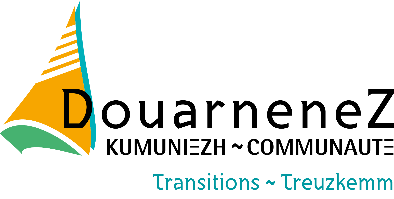 APPEL A PROJETS CITOYENS EN LIEN AVEC LE PROJET ALIMENTAIRE TERRITORIALGALV RAKTRESOÙ SITOAIAN LIAMMET GANT RAKTRES BOUETA AN TIRIADPORTEUR DU PROJETNom de la Structure : …………………………………..………………………………………………….……………………………………………………..NOM-Prénom du responsable légal : ……………………………………………………………….……………………………………………………………………………………….………………………Adresse : …………………………………………………………………………………………………………………………………………………………………Coordonnées du porteur du projet (ou du référent si mineur) :Téléphone : ……………………………………………………………email : …………………………………………………………………………………….Date du dépôt du projet : ……………………………………………………………………………………………………………………………..…………Signature du porteur du projet PRESENTATION DU PROJETNom du projet : …………………………………………………………………………………………………………………………Objectif(s) du projet :………………………………………………………………………………………………………………………………………………………………………………………………………………………………………………………………………………………………………………………………………………………………………………………………………………………………………………………………………………………………………………………………………………………………………………………………………………………………………………………………………………………………………………………………………………Quel est l'intérêt du projet pour les habitants du territoire ?…………………………………………………………………………………………………………………………………………………………………………………………………………………………………………………………………………………………………………………………………………………………….……………………………………………………..…………………………………………………………………………………………………………………………………………………………………………………………………………………………………………………………………………………………………………………………A quel public s'adresse le projet ?………………………………………………………………………………………………………………………………………………………………………………………………………………………………………………………………………………………………………………………………………………………………………………………………………………………………………………Descriptif du projet :(Schéma, croquis, pièces jointes acceptées) 			Pièces annexées au dossier………………………………………………………………………………………………………………………………………………………………………………………………………………………………………………………………………………………………………………………………………………………………………………………………………………………………………………………………………………………………………………………………………………………………………………………………………………………………………………………………………………………………………………………………………………………………………………………………………………………………………………………………………………………………………………………………………………………………………………………………………………………………………………………………………………………………………………………………………………………………………………………………………………………………………………………………………………………………………………………………………………………………………………………………………………………………………………………………………………………………REALISATION DU PROJETCalendrier de réalisation :…………………………………………………………………..…………………………………………………………………………………………………………………………..…………………………………………………………………………………………………………………………..………………………………………………………………………………..……………………………………………………………………………………………………………………………………………………………………..……………………………………………………………………………………………………………………………………………………Montant global du projet : ………………………….Somme demandée à Douarnenez Communauté :…………………………………(Joindre un budget prévisionnel détaillé incluant dépenses et recettes)Communication prévue autour du projet :……………………………………………………………………………………………………………………..……………………………………………………………………………………………………………………………..………………………..……………………………………………………………………………………………………………………………………………………………Contraintes administratives pour la réalisation (Par ex. : autorisations communales, etc.) :………………………………………………………………..…………………………………………………………………………………………………………………………..…………………………………………………………………………………………………………………………..…………………………………………………………………………….……………………………………